Aufgabe 6: Paulas Experiment Paula führt eigenständig ein Experiment durch. Heute will sie die einzelnen Schritte beim Experimentieren in ihr Lernheft eintragen. Im Lernheft kann sie später immer wieder nachsehen, wie man beim Experimentieren genau vorgeht.1. Vorgehen beim Experimentieren:Lies die Kärtchen mit den Schritten zum Experimentieren. Diese sind noch ungeordnet.Schneide die 6 Kärtchen aus und lege sie in eine logische Abfolge.Schreibe die Nummer der Reihenfolge auf das Kärtchen.Begründe die Reihenfolge, die du gelegt hast. Schreibe die Begründungen auf die Kärtchen.2. Was fehlt?In dieser Aufgabe sind Paulas Kärtchen zum Experiment mit der Kerze und dem Glas nicht in die richtige Reihenfolge gelegt. Ein Schritt fehlt zudem. Findest du die richtige Reihenfolge und du den fehlenden Schritt?Lies die einzelnen Schritte in der Tabelle unten genau durch und überlege, welcher Schritt nicht aufgeschrieben ist.Schreibe den fehlenden Schritt in die Tabelle und setzte die Zahlen der Kärtchen in der richtigen Reihenfolge in die Tabelle ein.Nr.Der Verlauf des Experiments mit den vorher gemachten Vermutungen vergleichen.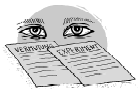 Meine Begründung: 	Nr.Anleitung des Experiments genau lesen.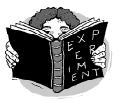 Meine Begründung: 	Nr.Vermuten, wie das Experiment ausgeht.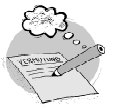 Meine Begründung: 	Nr.Den Arbeitsplatz sauber aufräumen.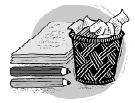 Meine Begründung: 	Nr.Das Experiment durchführen und genau beobachten.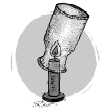 Meine Begründung: 	Nr.Alles für das Experiment bereitstellen.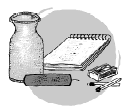 Meine Begründung: 	Schritt Nr.Paulas ExperimentPaula räumt den Arbeitsplatz sauber auf.Sie liest die Anleitung des Experiments genau durch.Paula füllt das Glas bis zum Rand mit Wasser.Sie schiebt den Bierdeckel über das Bierglas, so dass keine Luftblasen mehr im Glas sind.Dann drückt sie den Bierdeckel fest gegen das Glas und dreht das Glas über dem Spülbecken um. Jetzt lässt sie den Bierdeckel los und beobachtet genau, was passiert.Sie vermutet, wie das Experiment ausgehen wird.Paula vergleicht ihre Vermutung mit dem Ausgang des Experiments und überlegt, warum ihre Vermutung stimmte oder nicht stimmte.